147th Annual Spring Meetingof theCalifornia SocietySons of the American RevolutionApril 21–24, 2022Holiday Inn Sacramento Downtown – Arena300 J Street, Sacramento, CA 95814916-446-0100Reservation link: 2022 BOM Spring MeetingThe group code is: BOMHosted by the Sacramento ChapterPresident, Michael Hull (Email paddle@frontiernet.net)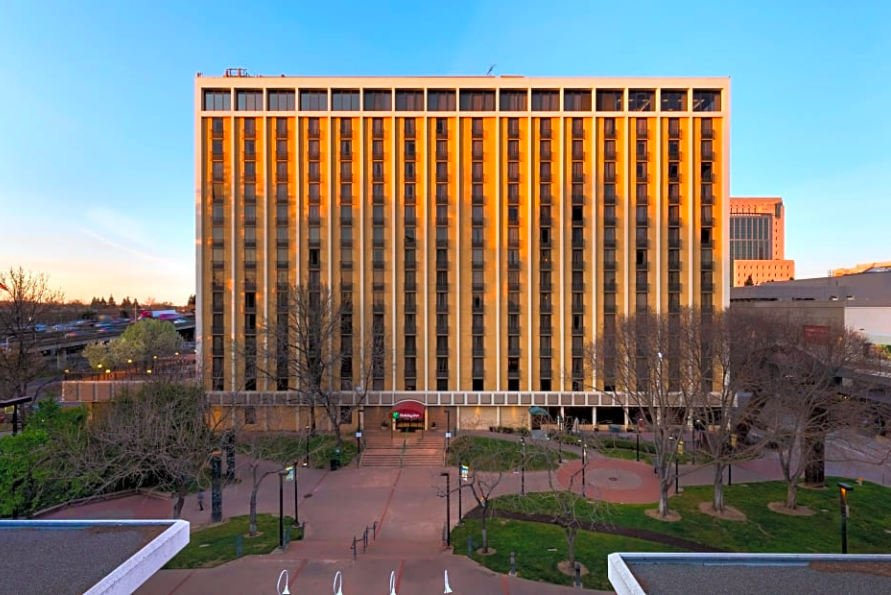 The Holiday Inn Downtown-Arena is within walking distance of many fantastic Sacramento venues. Golden 1 Arena, DOCO-Downtown Commons, Historic Old Sacramento, Railroad Museum, State Capitol, Federal Courthouse, and many more. Lots of shopping, restaurant, and museum options.